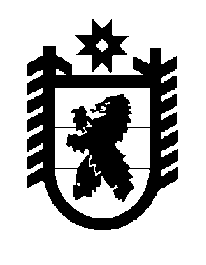 Российская Федерация Республика Карелия    ПРАВИТЕЛЬСТВО РЕСПУБЛИКИ КАРЕЛИЯРАСПОРЯЖЕНИЕот  13 октября 2017 года № 556р-Пг. Петрозаводск 	В связи с подготовкой к празднованию 100-летия образования ВЛКСМ:	1. Образовать организационный комитет по подготовке к празднованию 100-летия ВЛКСМ (далее – организационный комитет).	2. Утвердить состав организационного комитета согласно приложению.	3. Координацию и контроль деятельности организационного комитета возложить на Министерство по делам молодежи, физической культуре и спорту Республики Карелия.  
           Глава Республики Карелия                                                           А.О. ПарфенчиковСостав организационного комитета по подготовке к празднованию 100-летия ВЛКСМ____________Приложение к распоряжению Правительства Республики Карелия от 13 октября 2017 года № 556р-ППодсадник Л.А.–заместитель Премьер-министра Правительства Республики Карелия по социальным вопросам, председатель организационного комитетаГолубев Р.Г.–первый заместитель Министра по делам молодежи, физической культуре и спорту Республики Карелия, заместитель председателя организационного комитета Жамойда А.С.–ведущий специалист Министерства по делам молодежи, физической культуре и спорту Республики Карелия, секретарь организационного комитета         Члены организационного комитета:         Члены организационного комитета:         Члены организационного комитета:Антошко Е.А.–председатель собрания учредителей Карельского регионального общественного благотворительного фонда «Центр развития молодежных и общественных инициатив» (по согласованию)Бутенко А.А.–председатель Первичной профсоюзной организа-ции обучающихся профсоюза работников народ-ного образования и науки Российской Федерации Петрозаводского государственного университета (по согласованию)Волкова Н.Д.–заместитель Министра образования Республики Карелия Гусаров А.В.–председатель совета Сортавальского представи-тельства Карельского регионального отделения Общероссийской общественной организации содействия воспитанию молодежи «Воспитанники комсомола – мое отечество» (по согласованию)Евстратенко Н.П.–член Общероссийской общественной организации содействия воспитанию молодежи «Воспитанники комсомола – мое отечество» (по согласованию)Колеченок Е.Н.–региональный координатор Общероссийской общественно-государственной детско-юношеской организации «Российское движение школьников» в Республике Карелия (по согласованию)Кордюкова Т.К.–начальник отдела Министерства культуры Республики Карелия Русанов Ю.В.–исполнительный директор Карельской регио-нальной общественной организации по прове-    дению научно-исследовательских экспедиций «Осударева дорога» (по согласованию)Симаков В.С.–ведущий специалист Министерства Республики Карелия по вопросам национальной политики, связям с общественными и религиозными объединениямиЦыба А.М.–председатель Карельского регионального отделе-ния Общероссийской общественной организации ветеранов «Российский Союз ветеранов» (по согласованию)Чивин А.В.–президент Фонда развития молодежного парламентаризма в Республике Карелия (по согласованию)Шестаков Е.И.–председатель совета Карельского регионального отделения Общероссийской общественной организации содействия воспитанию молодежи «Воспитанники комсомола – мое отечество» (по согласованию)Шоттуев В.Н.–депутат Законодательного Собрания Республики Карелия (по согласованию)